FKB 90 LWVerpackungseinheit: 1 StückSortiment: D
Artikelnummer: 0152.0026Hersteller: MAICO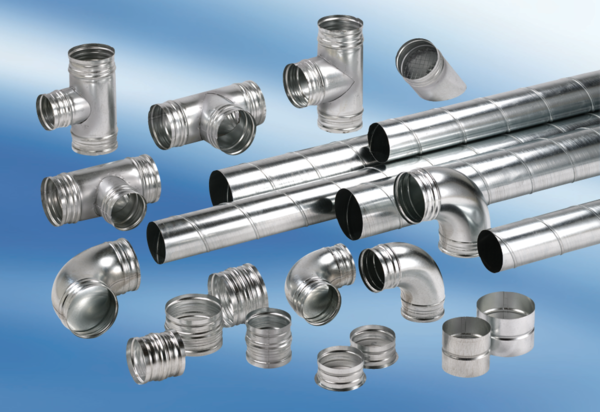 